Физика Волок В.И.1 курс:101 группа: Астрономия, учебник В.М. Чаругин, 2018г.Тема «Астрофизика и звездная астрономия.»Изучить материал, используя параграфы:§22 Основные характеристики звезд.§23 Внутреннее строение звезд.§24 Белые карлики, нейтронные звезды, пульсары, черные дыры.Домашнее задание: Практическое занятие №4.Практическое занятие №4
«Выполнение сравнительного анализа звёзд»Цель: заполнить таблицу, содержащую основные характеристики звёзд.
        Планируемые результаты:формирование умений: 
       - объяснять взаимосвязь физико-химических характеристик звёзд с использованием диаграммы         «цвет-светимость», происхождение химических элементов.Оборудование: ПК, учебник по астрономии за 10-11 класс.Теоретическая частьСвязь между спектральным классом звезды и её светимостью представлена в виде диаграммы «Спектр – светимость» (также её называют диаграммой Герцшпрунга – Рассела в честь астронома Э. Герцшпрунга и Г. Н. Рассела, построивших эту диаграмму). На диаграмме чётко выделяются четыре группы звёзд: главная последовательность, красные гиганты, сверхгиганты, белые карлики. Массы всех звёзд лежат в пределах 0,05Мо˂М˂100МоХод работыИспользуя интернет-источники, учебник, заполните таблицу.2. Сделайте вывод о связи массы звезды с ее температурой, о связи массы звезды с эволюцией звезды.

2. Сделайте вывод о связи массы звезды с ее температурой, о связи массы звезды с эволюцией звезды.Критерии оценки:«Отлично» ставится в том случае, если обучающийся:а) выполнил работу в полном объеме с соблюдением необходимой последовательности действий;б) в представленном отчете правильно и аккуратно выполнил все записи.в) таблицу составил полностью, без недочетовг) сделал вывод по результатам работы«Хорошо» ставится в том случае, если обучающийся:а) выполнил работу в полном объеме с соблюдением необходимой последовательности действий;б) в представленном отчете правильно и аккуратно выполнил все записи.в) допустил не более двух ошибок в заполнении таблицы ИЛИ допустил неточность в формулировании вывода«Удовлетворительно» ставится в том случае, если обучающийся:в ходе составления таблицы допустил в общей сложности не более трех ошибок и одну неточность в формулировании вывода,ИЛИ работа выполнена не полностью, однако объем выполненной части таков, что позволяет сделать правильные выводы.«Неудовлетворительно» ставится в том случае, если:а) работа выполнена не полностью, и объем выполненной части работы не позволяет сделать правильных выводов,б) или таблица заполнена с ошибками более, чем наполовину.в) или учащийся совсем не выполнил работу.151 группа: Астрономия, учебник В.М. Чаругин, 2018г.Тема: Строение солнечной системы.Изучить материал, используя параграфы:§15 Планеты земной группы.§16 Планеты гиганты.§18 Современные представления о происхождении Солнечной системы.Домашнее задание: Практическое занятие №2.Практическое занятие №2«Описание планет Солнечной системы с помощью cервиса Google Maps»Цель: заполнить таблицу, содержащую основные характеристики планет солнечной системы с помощью сервиса Google Maps, ответить на вопросы, касающиеся строения Солнечной системы, объяснить разницу в строении планет земной группы и планет гигантов.Планируемые результаты: формирование умений:- характеризовать основные элементы и свойства планет Солнечной системы с помощью сервиса Google Maps.Оборудование: ПК, сервиса Google Maps, раздаточный материал (таблицы для заполнения), учебник по астрономии за 10-11 класс.Теоретическая частьПо современным представлениям образование солнечной системы связанно с формированием Солнца из газопылевой среды.В дискообразном газопылевом облаке вследствие взаимодействия его частиц возникали многочисленные сгущения, они увеличивались в размерах и уплотнялись, постепенно создавая зародыши планет.Из этих зародышей на протяжении сотен миллионов лет и сформировались планеты.По мере формирования солнца лёгкие химические элементы (водород, гелий) под действием давления и излучения покидали центральные области облака, уходя к его периферии. Поэтому планеты земной группы сформировались из тяжёлых химических элементов с малыми примесями лёгких и получились небольших размеров.Солнце слабо проникало к периферии протопланетарного облака, где царила низкая температура и пришедшие газы намерзали на твёрдые частицы. Поэтому далёкие планеты-гиганты получились крупными и состоящими в основном из лёгких химических элементов.Ход работы1. Используя сервис Google Maps, учебник по астрономии за 10-11 класс, заполните таблицу (для сравнения берутся год и сутки земные)Планеты солнечной системы2. Сделайте вывод, чем объясняется разница в строении планет земной группы и планет гигантов.Критерии оценки:«Отлично» ставится в том случае, если обучающийся:а) выполнил работу в полном объеме с соблюдением необходимой последовательности действий;б) в представленном отчете правильно и аккуратно выполнил все записи. в) таблицу составил полностью, без недочетовг) сделал вывод по результатам работы«Хорошо» ставится в том случае, если обучающийся:а) выполнил работу в полном объеме с соблюдением необходимой последовательности действий;б) в представленном отчете правильно и аккуратно выполнил все записи. в) допустил не более двух ошибок в заполнении таблицы ИЛИ допустил неточность в формулировании вывода«Удовлетворительно» ставится в том случае, если обучающийся:в ходе составления таблицы допустил в общей сложности не более трех ошибок и одну неточность в формулировании вывода,ИЛИ работа выполнена не полностью, однако объем выполненной части таков, что позволяет сдать правильные выводы. «Неудовлетворительно» ставится в том случае, если:а) работа выполнена не полностью, и объем выполненной части работы не позволяет сделать правильных выводов,б) или таблица заполнена с ошибками более, чем наполовину.в) или учащийся совсем не выполнил работу.151 группа. Физика. Учебник физика 11, Г.Я. Мякишев, Б.Б. Буховцев, В.М. Чаругин.Тема: «Магнитное поле.» Изучить материал, используя §1-7.Домашнее задание: А) Ответить на вопросы, используя материал §1-6:Определение и свойства магнитного поля.Модуль вектора магнитной индукции (определение, формула, единицы измерения).Сила Ампера ( определение, формула).Основные применения силы Ампера.Сила Лоренца (определение, формула).Движение заряженной частице в однородном магнитном поле (форма траектории, радиус траектории).Применение силы Лоренца.Б) Составить конспект §7, ответить на вопросы после параграфа. В) Практическое занятие.Самостоятельная работа № 11Решения задач по теме: “Магнитное поле ”Цель: научиться решать задачи по теме “Магнитное поле”. Повторить законы электростатики, обозначение и единицы измерения физических величин. Выяснить области непонимания, благодаря поэлементному анализу результатов.Литература: Г.Я. Мякишев, Б.Б. Буховцев, Н.Н. Сотский. Физика 2012 г.Интернет-источники: www.vevivi.ru информационно-образовательный порталwww.studfiles.ru файловый архив для студентовStudopedia.ru  ваша школопедияFizika.in  онлайн физикаМетодические рекомендацииЗаполните справочную таблицу по теме “Магнитное поле”, используя §1-17
 в учебнике.2.Для ответа на  1 вопрос повторите свойства магнитного поля , использую материал§13.Для решения качественной задачи и 2 повторите правило Буравчика и воспользуйтесь нижеприведенным примером  §24.Для решения качественной  задачи 3 повторите правило левой руки , воспользовавшись материалом §3 и нижи приведенным примером 5.Для ответа на 5 вопрос  повторите определение явления электромагнитной индукции, используя материал§86.Для ответа на 6 вопрос повторите правило Ленца ,используя материал §147.Для решения задачи 7 повторите закон электромагнитной индукции , самоиндукции используя материал справочной таблицы.§68.Для ответа на 8 вопрос повторите применение магнитного поля, используя материал §4,5 9.Для решения 9 задачи повторите формулу ЭДС индукции в движущемся проводнике, используя формулой в справочной таблице.Пример. Задачи на правило буравчика.Определите направление индукции магнитного поля                                                                                           Ответ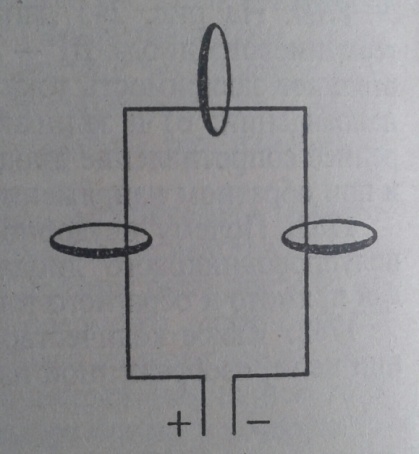 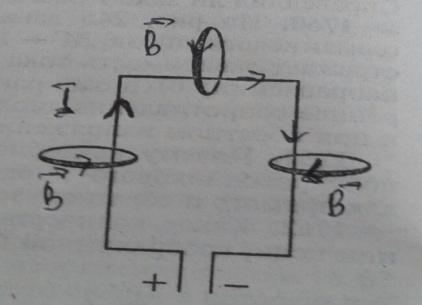 Пример. Задачи на правило левой рукиОпределите направления силы Ампера                           Ответ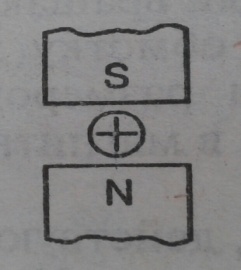 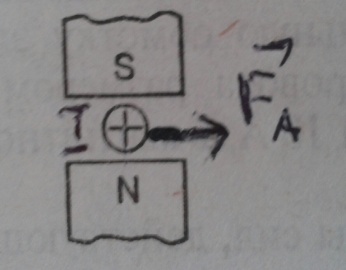 Пример.Модуль индукции магнитного поля 2 мкТл . Электрон влетает в однородное магнитное поле и движется по окружности.Определите период обращения.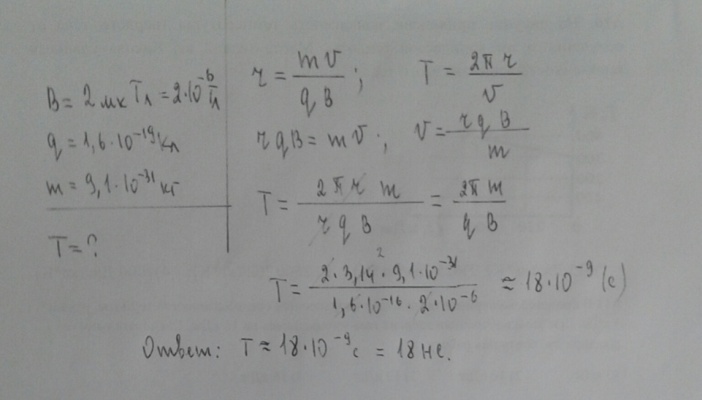 Ход работыПользуясь методическими указаниями, выполните нижеприведенные задания.В тестовых вопросах кроме правильного ответа необходимо указать формулу, определение, которые использовали для нахождения ответа, расчет, если был необходим.Правильное оформление решение задач 9, 10, 11 должно содержать:УсловиеПеревод в СИФормулыРисунок (по необходимости)РешениеОтветЗадание для самостоятельного решения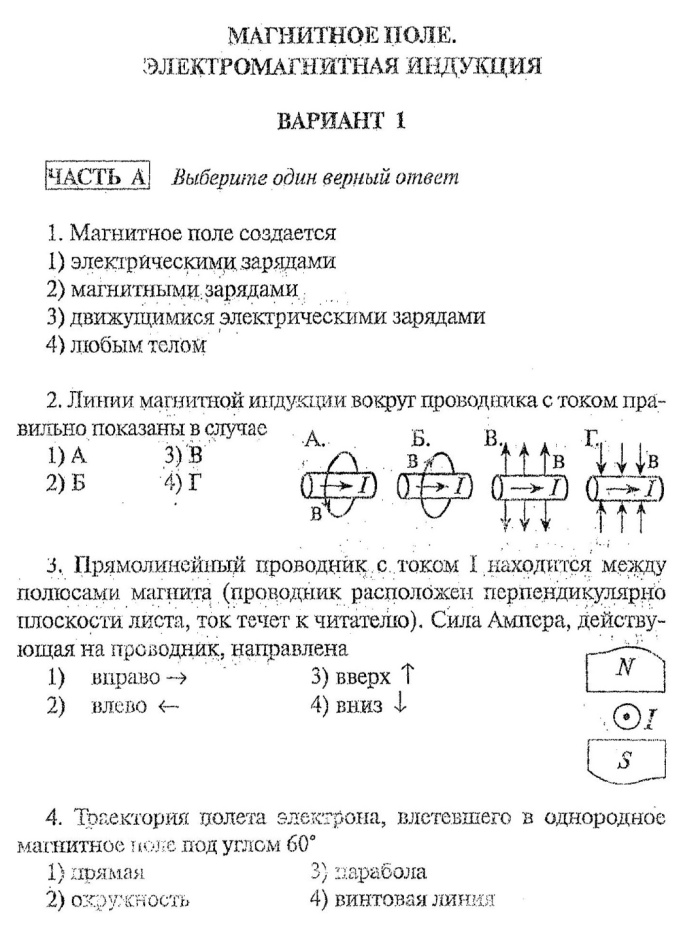 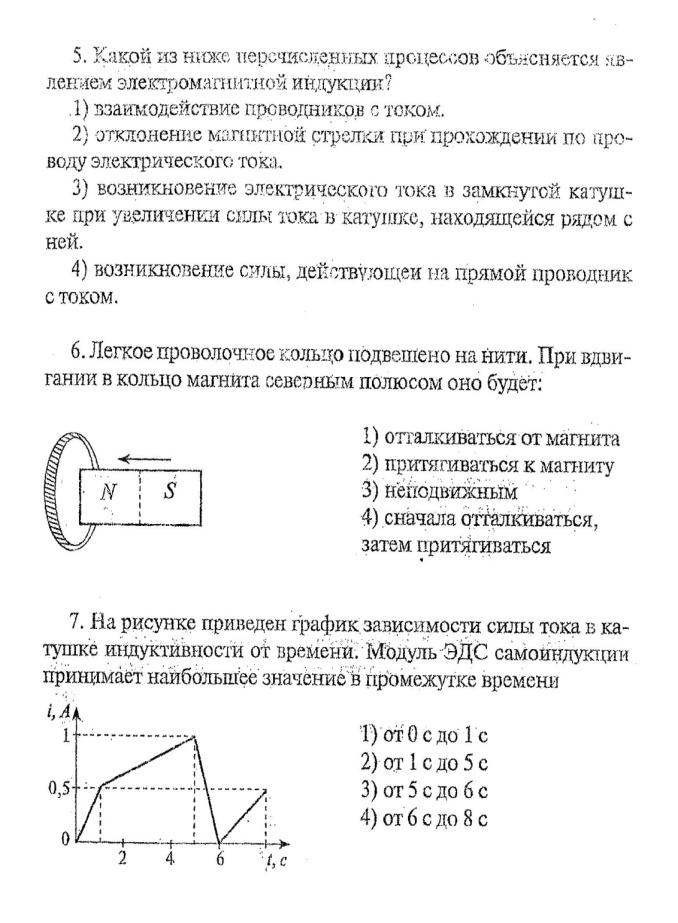 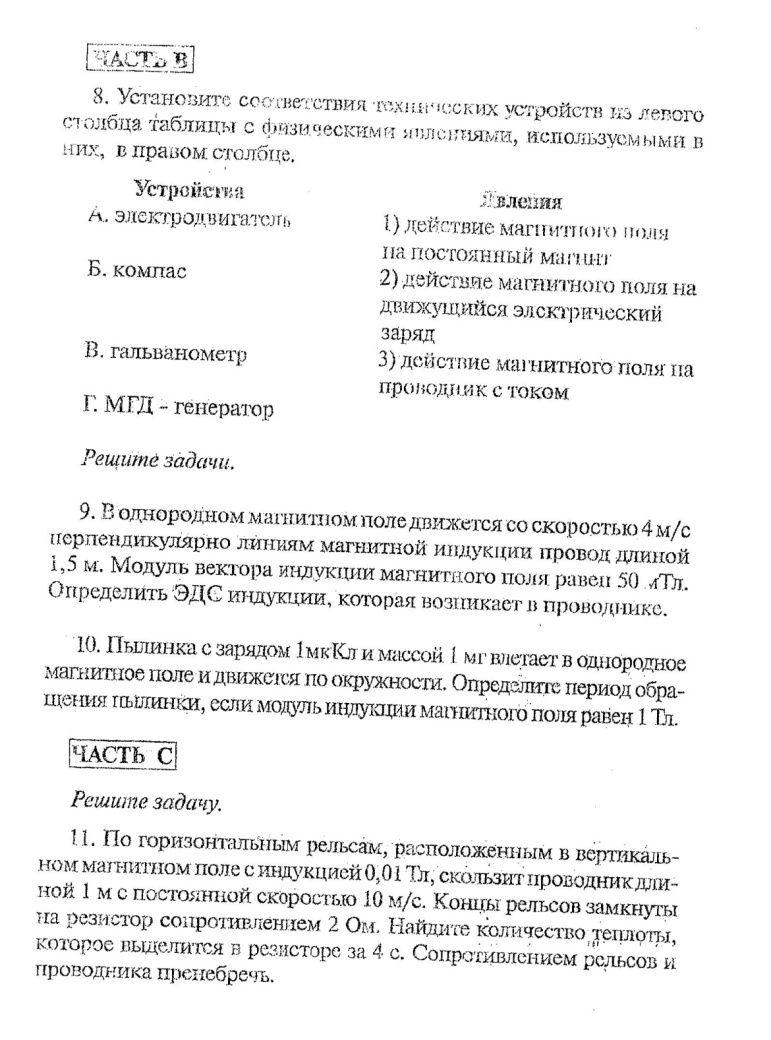 Формат выполнения: оформление справочной таблицы, выполнение заданий.Форма сдачи отчетности:  справочная таблица, двойной лист с ответами и решением.Критерии оценки:Каждый правильный ответ части А оценивается 1 баллом (всего 7 баллов)Каждое верное соответствие в задании B8 оценивается в 1 балл (всего 4 балла)В задачах B9, B10 полное верное решение оценивается в 2 балла, в случае ошибок в математических расчётах – 1 балл, при неверном решении – 0 баллов (всего 4 балла)Второй курс: 201, 231 группы.Астрономия, учебник В.М. Чаругин, 2018г.Тема «Астрофизика и звездная астрономия.»Изучить материал, используя параграфы:§22 Основные характеристики звезд.§23 Внутреннее строение звезд.§24 Белые карлики, нейтронные звезды, пульсары, черные дыры.Домашнее задание: Практическое занятие №4.Практическое занятие №4
«Выполнение сравнительного анализа звёзд»Цель: заполнить таблицу, содержащую основные характеристики звёзд.
        Планируемые результаты:формирование умений: 
       - объяснять взаимосвязь физико-химических характеристик звёзд с использованием диаграммы         «цвет-светимость», происхождение химических элементов.Оборудование: ПК, учебник по астрономии за 10-11 класс.Теоретическая частьСвязь между спектральным классом звезды и её светимостью представлена в виде диаграммы «Спектр – светимость» (также её называют диаграммой Герцшпрунга – Рассела в честь астронома Э. Герцшпрунга и Г. Н. Рассела, построивших эту диаграмму). На диаграмме чётко выделяются четыре группы звёзд: главная последовательность, красные гиганты, сверхгиганты, белые карлики. Массы всех звёзд лежат в пределах 0,05Мо˂М˂100Мо  Ход работы1. Используя интернет-источники, учебник, заполните таблицу.2. Сделайте вывод о связи массы звезды с ее температурой, о связи массы звезды с эволюцией звезды.Критерии оценки:«Отлично» ставится в том случае, если обучающийся:а) выполнил работу в полном объеме с соблюдением необходимой последовательности действий;б) в представленном отчете правильно и аккуратно выполнил все записи.в) таблицу составил полностью, без недочетовг) сделал вывод по результатам работы«Хорошо» ставится в том случае, если обучающийся:а) выполнил работу в полном объеме с соблюдением необходимой последовательности действий;б) в представленном отчете правильно и аккуратно выполнил все записи.в) допустил не более двух ошибок в заполнении таблицы ИЛИ допустил неточность в формулировании вывода«Удовлетворительно» ставится в том случае, если обучающийся:в ходе составления таблицы допустил в общей сложности не более трех ошибок и одну неточность в формулировании вывода,ИЛИ работа выполнена не полностью, однако объем выполненной части таков, что позволяет сделать правильные выводы.«Неудовлетворительно» ставится в том случае, если:а) работа выполнена не полностью, и объем выполненной части работы не позволяет сделать правильных выводов,б) или таблица заполнена с ошибками более, чем наполовину.в) или учащийся совсем не выполнил работу.Физика. группы 221, 222, 231.Учебник  Г.Я. Мякишев, Б.Б. Буховцев, В.М. Чаругин. Физика 11.Тема: «Атомная физика.»Изучить материал, используя материал:§93 Строение атома. Опыт Резерфорда. §94 Квантовые постулаты Бора. Модель атома водорода по Бору. §104 Строение атомного ядра. Ядерные силы.§106 Ядерные реакции.Домашнее задание: Практическое занятие.Самостоятельная работа №15 Решение задач по теме: “Атом и атомное ядро ”Цель: научиться решать задачи по теме “Атом и атомное ядро”. Повторить законы сохранения энергии, массы, заряда, постулаты Бора, обозначение и единицы измерения физических величин. Выяснить области непонимания, благодаря поэлементному анализу результатов.Литература: Г.Я. Мякишев, Б.Б. Буховцев, В.М.Чаругин Физика 2012г.	Методические рекомендацииЗаполните справочную таблицу, пользуясь материалом §93-113Для правильного ответа на вопрос №1 используйте материал§93Для правильного ответа на вопрос №2 и №3 используйте материал §94 При ответе на вопрос №6 используйте формулы из справочной таблицы для закона радиоактивного распада. Учтите, что число ядер испытывает радиоактивный распад: Для правильного ответа на вопрос номер №7 используйте материал §109 Для ответа на вопрос №4, 5, 8, 9, 10 воспользуйтесь нижеприведенными примерами :№4   ,  X- обозначение химического элемента,                   Z- число протонов, A- массовое числоАтом меди   содержит: 29 протонов, 35 нейтроновN=A-ZN=64-29=35№5  α-распад, β-распад
Для ответа на вопрос №4, 5, 8, 9, 10 воспользуйтесь нижеприведенными примерами :№4   ,  X- обозначение химического элемента,                   Z- число протонов, A- массовое числоАтом меди   содержит: 29 протонов, 35 нейтроновN=A-ZN=64-29=35№5  α-распад, β-распадПри ответе на вопрос №6 используйте формулы из справочной таблицы для закона радиоактивного распада. Учтите, что число ядер испытывает радиоактивный распад: Для правильного ответа на вопрос номер №7 используйте материал §109 Для ответа на вопрос №4, 5, 8, 9, 10 воспользуйтесь нижеприведенными примерами :№4   ,  X- обозначение химического элемента,                   Z- число протонов, A- массовое числоАтом меди   содержит: 29 протонов, 35 нейтроновN=A-ZN=64-29=35№5  α-распад, β-распад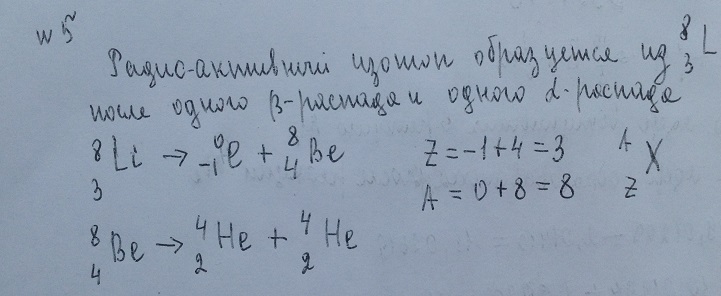 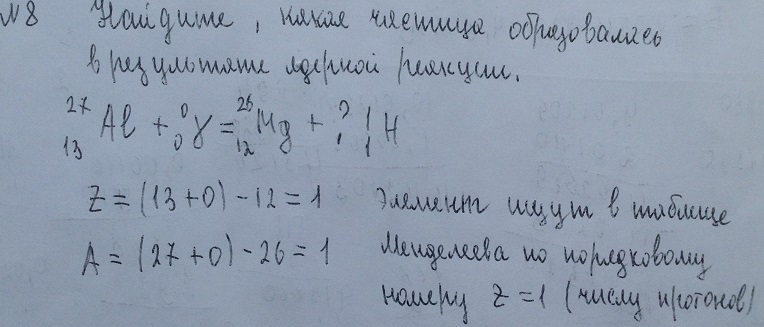 10. Вычислите энергетический выход ядерной реакции. Воспользуйтесь таблицей №10 ”Масса ядер некоторых изотопов” в задачнике Степановой Г.Н. на стр.374 и коэффициентом перевода: 1 а.е mв МэВ.     1 а.е m = 930 МэВ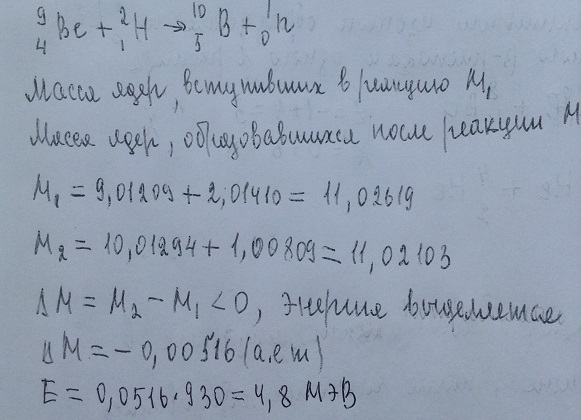 Ход работыПользуясь методическими указаниями, выполните нижеприведенные задания.В тестовых вопросах кроме правильного ответа необходимо указать формулу, определение, которые использовали для нахождения ответа, расчет, если был необходим.Правильное оформление решение задач 9, 10, 11 должно содержать:УсловиеПеревод в СИФормулыРисунок (по необходимости)РешениеОтветЗадание для самостоятельного решения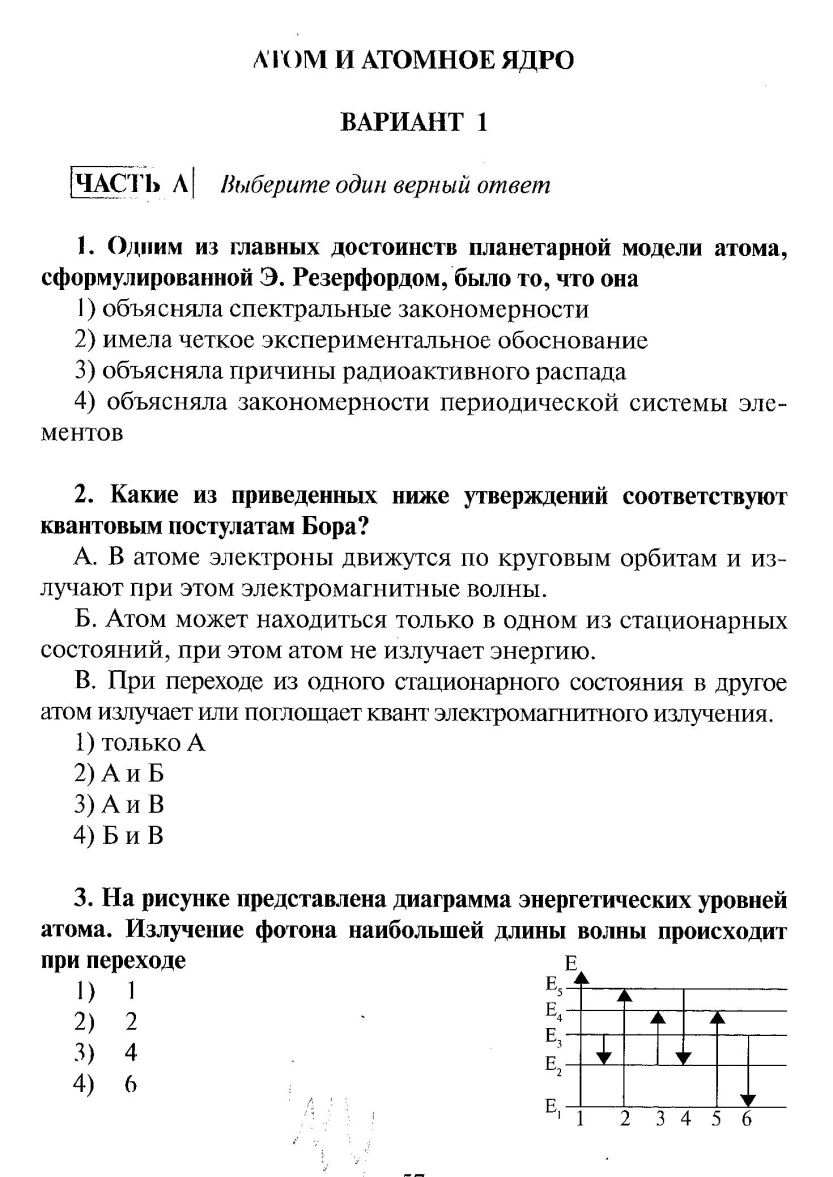 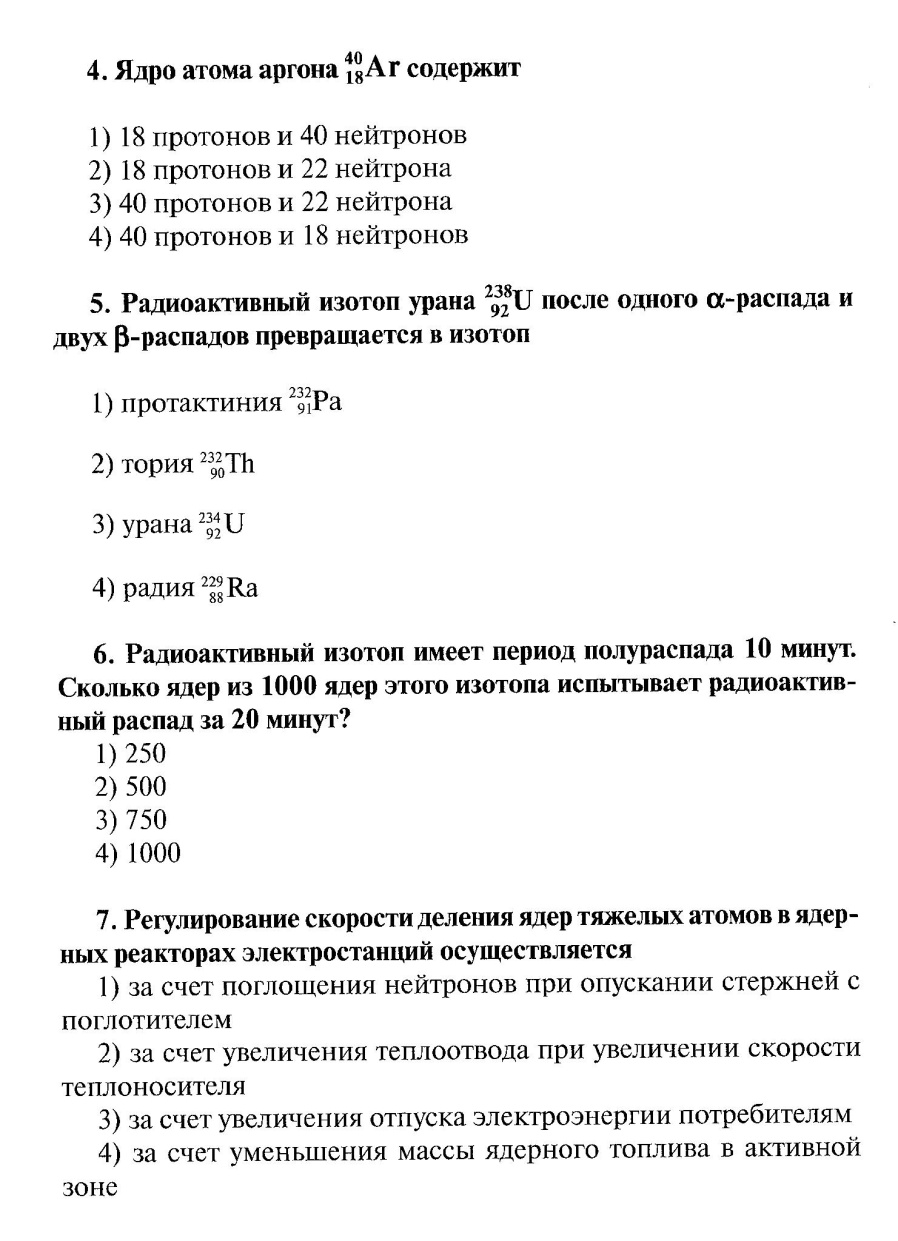 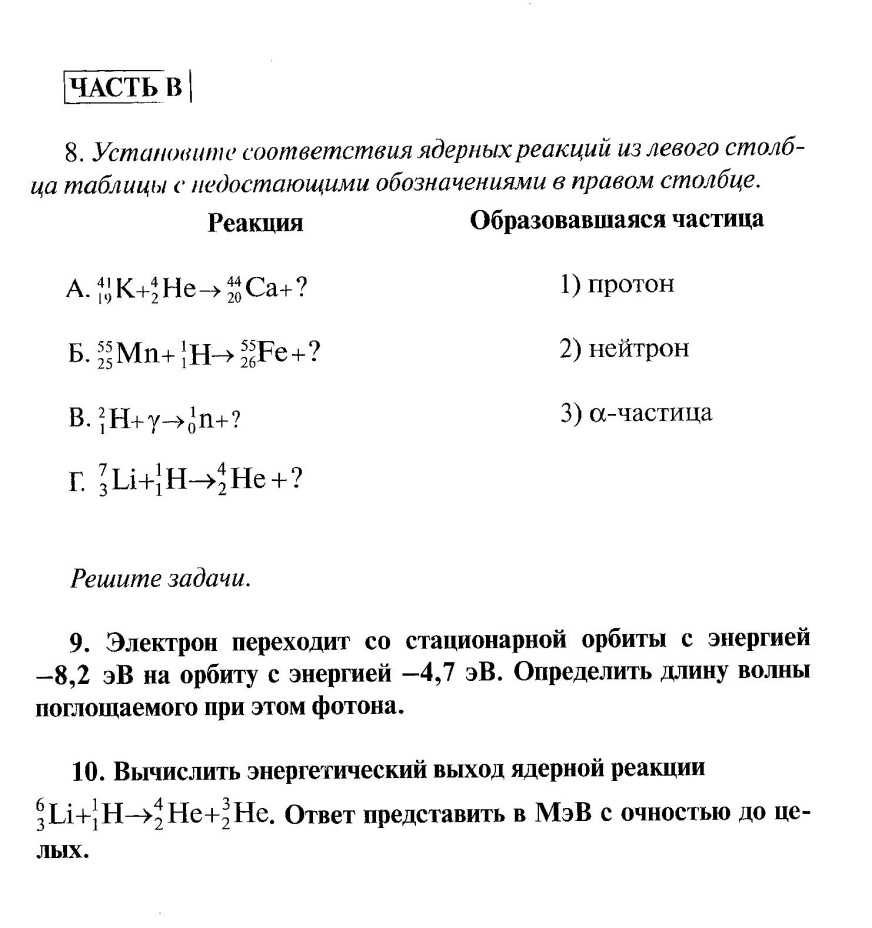 Формат выполнения: оформление справочной таблицы, выполнение заданий.Форма сдачи отчетности:  справочная таблица, двойной лист с ответами и решением.Критерии оценки:Каждый правильный ответ части А оценивается 1 баллом (всего 7 баллов)Каждое верное соответствие в задании B8 оценивается в 1 балл (всего 4 балла)В задачах B9, B10 полное верное решение оценивается в 2 балла, в случае ошибок в математических расчётах – 1 балл, при неверном решении – 0 баллов (всего 4 балла)Виды звездИсточники энергииМассаТСпособ переноса энергииПлотностьПримеры звездЗвезды главной последовательностиКрасные гиганты  СверхгигантыБелые карлики Нейтронные звездыПланетаРасстояние от СолнцаПериод обращенияПериод вращенияДиаметр, кмМасса,кгКол-во спутниковПл-стьг/см3Состав и пл-сть атм.Температура поверхностипланетыМеркурийВенераЗемляМарсЮпитерСатурнУранНептунФизическая величина или законОбозначенияЕдиница измеренияФормулаСила  токаАЭлектрический зарядИндукция магнитного поляВТлСила АмпераСила ЛоренцаРадиус движения заряда в магнитном полеrМагнитный потокФВбВеберФ=L* IЗакон электромагнитной индукции (ЭДС индукции)BИндуктивностьLЗакон самоиндукции (ЭДС самоиндукции)ЭДС индукции в движущихся проводникахЭнергия магнитного поляДжОценка«неудовлетворительно»«удовлетворительно»«хорошо»«отлично»БаллыМенее8 баллов8 – 10 баллов11 – 13баллов14, 15баллов Виды звездИсточники энергииМассаТСпособ переноса энергииПлотностьПримеры звездЗвезды главной последовательностиКрасные гиганты  СверхгигантыБелые карлики Нейтронные звездыФизические величиныОбозначениеЕдиница измеренияФормулаПостоянная ПланкаДж*сЧастота электромагнитной волныЭнергия стационарного квантового состояния (энергетического уровня)EkДжМассовое числоЧастиц (нуклонов)A=Z+NЧисло протонов-Число нейтронов-Обозначение ядра гелия (α-частицы)Заряд ZМасса A=Обозначение электрона (β-частицы)-Заряд Z=-1Масса A=0Обозначение нейтрона, обозначение гамма-гванта-Заряд  Z=0Масса A=0Период полураспадаЗакон разноактивного распадаN= Число атомов в момент времени tNОценка«неудовлетворительно»«удовлетворительно»«хорошо»«отлично»БаллыМенее8 баллов8 – 10 баллов11 – 13баллов14, 15баллов 